Are people betraying Jesus in the 21st after walking with Him for years? Could there be a Judas pandemic?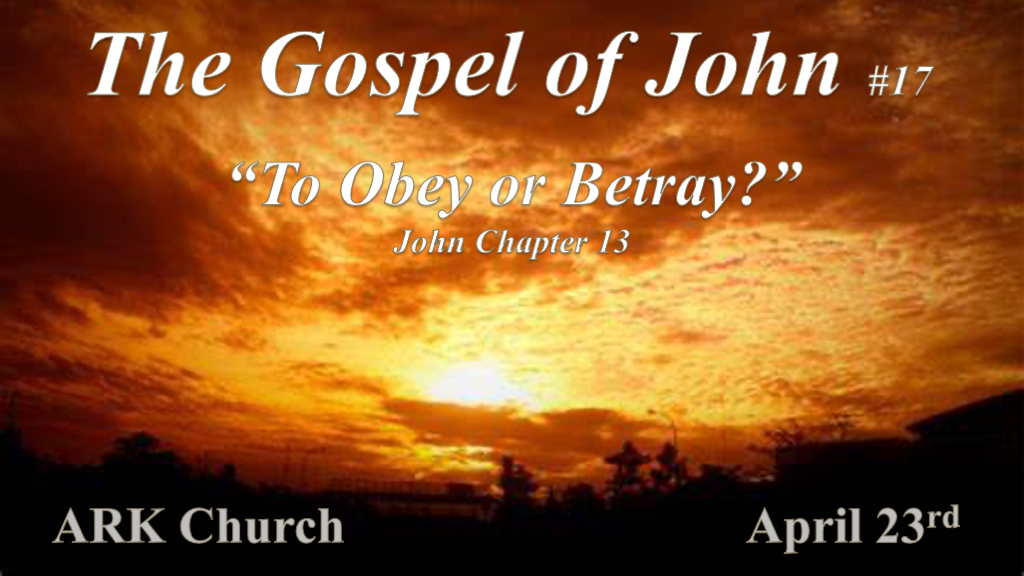 Jesus knew that His hour had come. *John 13:1 Now before the Feast of the Passover, when Jesus knew that His hour had come that He should depart from this world to the Father, having loved His own who were in the world, He loved them to the end.2 And supper being ended, the devil having already put it into the heart of Judas Iscariot, Simon’s son, to betray Him, 3 Jesus, knowing that the Father had given all things into His hands, and that He had come from God and was going to God, 4 rose from supper and laid aside His garments, took a towel and girded Himself. 5 After that, He poured water into a basin and began to wash the disciples’ feet, and to wipe them with the towel with which He was girded. 6 Then He came to Simon Peter. And Peter said to Him, “Lord, are You washing my feet?”7 Jesus answered and said to him, “What I am doing you do not understand now, but you will know after this.”8 Peter said to Him, “You shall never wash my feet!”Jesus answered him, “If I do not wash you, you have no part with Me.”9 Simon Peter said to Him, “Lord, not my feet only, but also my hands and my head!”10 Jesus said to him, “He who is bathed needs only to wash his feet, but is completely clean; and you are clean, but not all of you.”V:1-4 When an hour is filled with love and betrayal.As Jesus is facing such intense pain and suffering for the world His focus is on His apostles.We are facing a world that is in the greatest spiritual battle since the 1st century. Our focus needs to be on Him.The body of Christ has this strange mixture happening today. An intimate time with Jesus in the midst of unprecedented denial and betrayal. (Those that are cultivated by the devil to do his bidding.)V:5-10 Jesus’ foot washing ceremony is a shadow of two things.The humility we need to be a servant in His kingdom.Those that are privileged like Peter having seen Jesus' transfiguration on the mount. To walk on water with Jesus could be the source of future pride. To be a part of Jesus’ ministry we must be willing to be humble.False humility would have kept Peter from his feet being washed and being a part of Jesus' plans. Like those of us who need spiritual understanding then Peter switches to the other extreme. Wash all of me!What conditions mark a person as clean or unclean?*John 13:11 For He knew who would betray Him; therefore He said, “You are not all clean.”12 So when He had washed their feet, taken His garments, and sat down again, He said to them, “Do you know what I have done to you? 13 You call Me Teacher and Lord, and you say well, for so I am. 14 If I then, your Lord and Teacher, have washed your feet, you also ought to wash one another’s feet. 15 For I have given you an example, that you should do as I have done to you. 16 Most assuredly, I say to you, a servant is not greater than his master; nor is he who is sent greater than he who sent him. 17 If you know these things, blessed are you if you do them.The Unclean Servant. This is a heart issue and is not easily detected by others until a crucible experience exposes the heart.The Clean Servant.The clean heart is not easily discerned. We look at the outward appearances of people. God sees the heart.The overwhelming truth about betrayal.18 “I do not speak concerning all of you. I know whom I have chosen; but that the Scripture may be fulfilled, He who eats bread with Me has lifted up his heel against Me.’ 19 Now I tell you before it comes, that when it does come to pass, you may believe that I am He. 20 Most assuredly, I say to you, he who receives whomever I send receives Me; and he who receives Me receives Him who sent Me.”21 When Jesus had said these things, He was troubled in spirit, and testified and said, “Most assuredly, I say to you, one of you will betray Me.” 22 Then the disciples looked at one another, perplexed about whom He spoke.23 Now there was leaning on Jesus’ bosom one of His disciples, whom Jesus loved. 24 Simon Peter therefore motioned to him to ask who it was of whom He spoke.25 Then, leaning back on Jesus’ breast, he said to Him, “Lord, who is it?”26 Jesus answered, “It is he to whom I shall give a piece of bread when I have dipped it.” And having dipped the bread, He gave it to Judas Iscariot, the son of Simon. 27 Now after the piece of bread, Satan entered him. Then Jesus said to him, “What you do, do quickly.” 28 But no one at the table knew for what reason He said this to him. 29 For some thought, because Judas had the money box, that Jesus had said to him, “Buy those things we need for the feast,” or that he should give something to the poor.30 Having received the piece of bread, he then went out immediately. And it was night.V:18-20  The lifting up of a heal is a sign of treachery. Treachery is more than a betrayal of trust it is a deceptive nature that goes to a person’s core.The Way of Cain: A spirit that they surrendered to and it controls them.Cain was marked with grace yet he ran away from grace to his own destruction.Christians who accepted the mark of grace on their lives and now insist on their definition of grace are in the way of Cain. The book of Jude.V:21-25 Perplexed about what loyalty looks like?The apostles couldn’t guess it was Judas the betrayer because of how Jesus loves humanity. The morsel Jesus gives to Judas was a “Mark” of special love or honor. After Judas would receive “the mark”, the devil entered him and he goes quickly betrayed Jesus.The Cross is the glorification of supreme obedience and surrender. *John 13:31 So, when he had gone out, Jesus said, “Now the Son of Man is glorified, and God is glorified in Him. 32 If God is glorified in Him, God will also glorify Him in Himself, and glorify Him immediately. 33 Little children, I shall be with you a little while longer. You will seek Me; and as I said to the Jews, ‘Where I am going, you cannot come,’ so now I say to you. 34 A new commandment I give to you, that you love one another; as I have loved you, that you also love one another. 35 By this all will know that you are My disciples, if you have love for one another.”36 Simon Peter said to Him, “Lord, where are You going?”Jesus answered him, “Where I am going you cannot follow Me now, but you shall follow Me afterward.”37 Peter said to Him, “Lord, why can I not follow You now? I will lay down my life for Your sake.”38 Jesus answered him, “Will you lay down your life for My sake? Most assuredly, I say to you, the rooster shall not crow till you have denied Me three times.V:31-35 A New commandment and its connection as protections against betrayal.The only protection of our spirits and heart against the destructive power of betrayal is God’s love.V:36-38 When your life is marked by something you cannot take back.*2 Peter 2:1 But there were also false prophets among the people, even as there will be false teachers among you, who will secretly bring in destructive heresies, even denying the Lord who bought them, and bring on themselves swift destruction. 2 And many will follow their destructive ways, because of whom the way of truth will be blasphemed. 